LYCEE VAUGELAS – CITE DES ARTS Conservatoire à Rayonnement Régional de Chambéry – Pays de savoieDOSSIER DE CANDIDATUREparcours « MDT »pour les artistes-lycéenS / rentrée 2020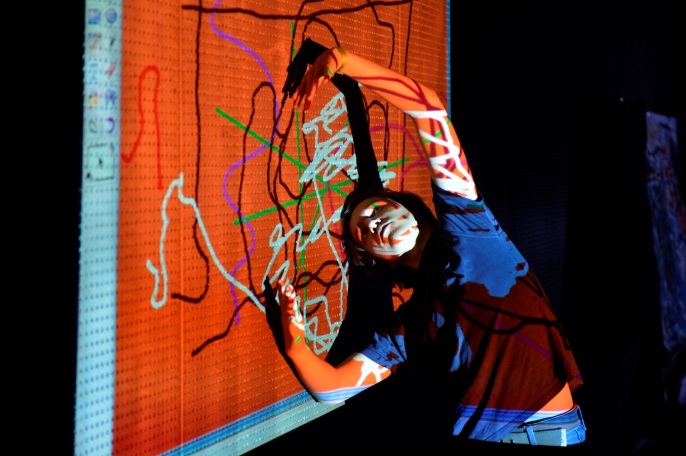 Le dossier d’inscription COMPLET doit être retourné avant le MARDI 24 MARS 2020 DERNIER DELAI à :Cité des arts de ChambéryCandidature parcours « MDT »Hôtel de ville -  BP 11105 73011 CHAMBERY Cedex Ou  par mail à Frédérique Dardier : f.dardier@mairie-chambery.frNOM :			Prénom :			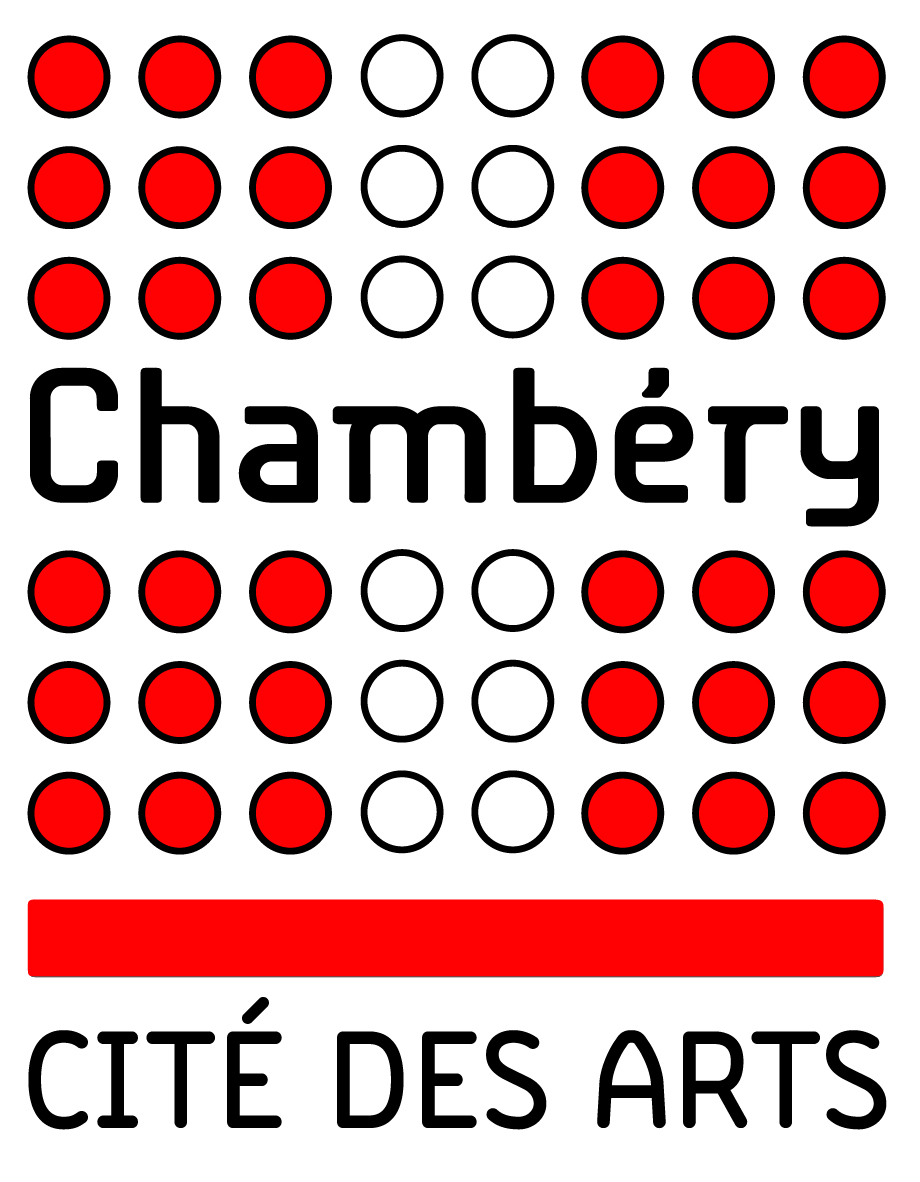 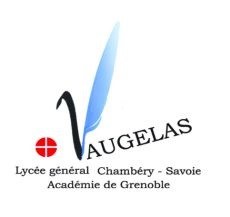 Discipline : 		PIECES A FOURNIRLettre de motivation d’une page maximum, dactylographiée ou manuscrite :Décrivez votre parcours artistiqueExprimez vos motivations pour intégrer le parcours MDTDécrivez un projet artistique auquel vous avez participez, qui vous a particulièrement marquéUne attestation du conservatoire -ou école de musique-, de danse, de théâtre, certifiant que l’élève y est inscrit. Pour les comédiens non-inscrits dans une école, une attestation du directeur artistique de la compagnie.Concernant la partie scolaire :L’Annexe 1 (ci-après) dument complétée par le professeur(e) principal(e) de troisième et le chef d’établissement de votre collège.  Les bulletins des trimestres 1 et 2 de votre année de troisième. CALENDRIERRetour des dossiers de candidature avant le 27 mars 2020Auditions et entretiens entre le 27 avril et le 15 mai 2020, sur convocation :Les candidats MUSICIENS devront présenter un programme instrumental libre de 5 minutes maximum devant des enseignants de la Cité des arts ; interpréter une chanson de leur choix (toutes les esthétiques sont possibles, a cappella ou avec un accompagnement libre). Un entretien de 10 minutes terminera l’audition, pendant lequel les candidats seront invités à exprimer leur motivation pour intégrer le parcours MDT.Les candidats DANSEURS devront participer à un cours de danse dans leur spécialité (classique, contemporain, jazz). Un entretien de 10 minutes terminera l’audition, pendant lequel les candidats seront invités à exprimer leur motivation pour intégrer le parcours MDT.Les candidats COMEDIENS devront participer à une séance de travail collective. Ils devront en outre avoir préparé une scène de préférence dialoguée, ou un monologue théâtral (entre 3 et 5 minutes). Un entretien de 10 minutes terminera l’audition, pendant lequel les candidats seront invités à exprimer leur motivation pour intégrer le parcours MDT.La commission de sélection, constituée de la direction du Conservatoire de Chambéry, d’un collège de professeurs, d’un représentant du lycée Vaugelas,  se déroulera au courant du mois de mai 2019. Les résultats seront communiqués à la fin du mois de juin, après les épreuves du brevet des collèges.FICHE DE RENSEIGNEMENTSNOM :		______________________________________________					Prénom :	_________________________________________			Date de naissance :	______________	Sexe :	 _____________	NOM Prénom du représentant légal : ___________________________________	Adresse : _____________________________________________________________	______________________________________________________________________	Téléphone domicile :	________________________________		Téléphone mobile :		____________________________________	Adresse mail :		________________________________		Discipline (musique, danse, théâtre) :	____________________		Instrument ou chant (pour les musiciens) :	________________	Dominante (pour les danseurs) :	  CLASSIQUE	  JAZZ       CONTEMPORAIN	Niveau ou nombre d’années de pratique :	________________Coordonnées de l’établissement artistique d’origine (ou de la compagnie) :______________________________________________________________________________________________________________________________________	Nom du professeur d’instrument, ou de la dominante, ou du directeur artistique :	___________________________________________________________________Autres informations que vous jugez nécessaire de nous communiquer :________________________________________________________________________________________________________________________________________________________________________________________________________________________________________________________________________________________________________________________________________Pour toutes questions ou compléments d’informations, contactez la Cité des arts au 04 79 60 22 94, ou Frédérique Dardier (scolarité) : f.dardier@mairie-chambery.frDate :	Signature du candidat :                                       Signature du représentant légal :NOM :Prénom :Maîtrise du socle commun de compétences par l’élève : A compléter par le(la) professeur(e) principal(e) de troisièmeDate : 						Nom et signature du professeur(e) principal(e) : Avis du personnel de direction sur l’aptitude à réussir sur un double cursus scolaire et artistique :Date : 				Nom, cachet et signature du personnel de direction :	Cette annexe du dossier de candidature pour intégrer le parcours MDT, dûment complétée et signée, sera à transmettre, avec l’ensemble des pièces demandées, par le candidat avant le 27 mars 2020. En complément de ce dossier, une demande de dérogation pour les élèves hors secteur sera obligatoire.CompétencesEn cours d’acquisitionMaîtrise fragileMaîtrise satisfaisanteExpertise Maîtrise de la langue françaisePratique d’une langue vivante étrangèrePrincipaux éléments de mathématiques et culture scientifique et technologiqueMaîtrise des techniques usuelles de l’information et de la communicationCulture humanisteCompétences sociales et civiquesAutonomie et initiative